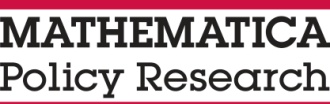 OMB No.: 0970-0354 Expiration Date: xx/xx/20xx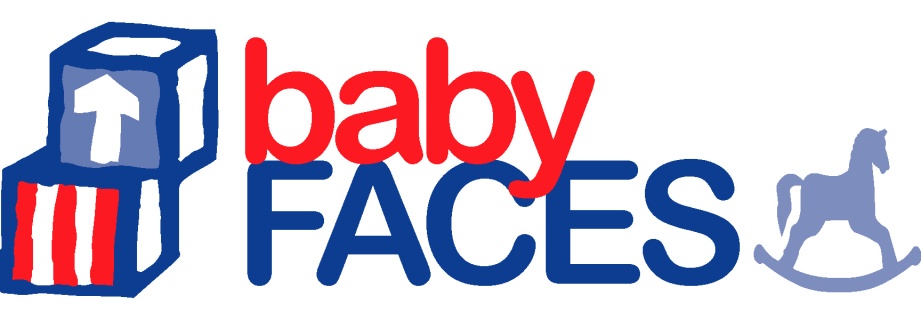 Center Director SurveyOMB DraftMay 15, 2017This collection of information will be used to describe the characteristics of children and families served by Early Head Start, and the characteristics and features of programs and staff that serve them.  Your participation in the study is voluntary.  Please be assured that all information you provide will be kept private to the extent permitted by law.  The survey will take about 20 minutes to complete.SECTION a: CENTER characteristics/inputs To begin, we would like to ask some questions about the characteristics of your center. Throughout this survey we want you to focus only on Early Head Start and the staff working with EHS infants and toddlers and their families. We also ask that you exclude home visitors that may work out of your center. We will be asking program directors about all home visiting staff and services in their interview.A1.	How many Early Head Start staff do you have in each of the following job roles at your center?A2.	Not all states require EHS programs to be licensed. Can you tell me if your center is licensed to operate as a child care center or not, or if it is exempt from licensing.	Yes, licensed center	1	 	Yes, licensed center, but also exempt	2 	No, not a licensed center	3 	Exempt	4 NO RESPONSE	M	A3.	Does your center have age based classrooms or mixed age classrooms?	Age based classrooms	1	 	Mixed age classrooms	0 NO RESPONSE	M	IF AGE BASED CLASSROOMS ASK A4 AND A5A4.	As children age and move to a new classroom, do they usually stay together with the same group of children? 	Yes	1	 	No	0 NO RESPONSE	M	A5.	And do they stay with the same teachers? 	Yes	1	 	No	0 NO RESPONSE	M	ASK ALL:A6.	Does your center assign each child a “primary teacher”, that is one teacher who has primary responsibility for the care of a small group of children within a larger group setting? The primary teacher takes the lead in establishing relationships with the child and the family as well as seeing to the child’s learning and care. 	Yes	1	 	No	0 NO RESPONSE	M	IF PRIMARY TEACHERS, ASK A7A7.	How many children, on average, are the primary responsibility of each teacher?  	One child per teacher	1	Two children per teacher	2	Three children per teacher	3	Four children per teacher	4	Five children per teacher	5	Six children per teacher	6	Seven children per teacher	7	Eight or more children per teacher	8NO RESPONSE	M	A8.	Can you describe how your center typically moves children to new classrooms and teachers?	Children moved to a different teacher every 6 months or less	1	Children and teachers together between 6-9 months	2	Children and teachers together between 9-15 months	3	Children and teachers together for over 15 months	4NO RESPONSE	M	A9. 	Which of the following does your program do to support continuity between teachers and children?A10. 	What tasks does the primary teacher perform in the classroom? MARK ALL THAT APPLY	Teacher assigned to a small group of children	1	Primary teacher sits with primary caregroup during snack/meals	2	Primary teacher is responsible for diaper changes for caregroup at least 75% of the time	3	Primary teacher soothes children in primary caregroup to sleep	4	Primary teacher interacts with children in primary caregroup via book reading, play time, etc.	5	Primary teacher takes the lead on documenting daily activities for child (fills out daily activity sheets for children)	6	Parents have the opportunity to talk to the primary teacher on a daily basis at either drop off or pick up times	7	Primary teacher provides information on children's development (i.e., completes developmental checklists, makes recommendations to parents about their child, points out achievement of developmental milestones to parents)	8NO RESPONSE	M	 A11.	How many teachers do children typically interact with throughout the day? 	More than four teachers	4	Three to four teachers	3	Two teachers	2	One teacher	1NO RESPONSE	M	 SECTION b: Services and parent involvementThe next questions are about how you determine the services that families receive. B1.	Which of the following, if any, do you take into account when placing infants and toddlers in classrooms? Which do you consider to be the most and second most important factors?B2.	Many programs have a specific curriculum that they use in classrooms. Programs do, however, have the flexibility to make adaptations to the curriculum to meet the needs of their program.  By adaptations, we mean significant, global changes that would be program wide, as opposed to accommodations made for individual children or situations. 	Has your program made any adaptations to the curricula used by teachers?  If you don’t have a specific curriculum for teachers please indicate that as well.	Yes	1	 	No	0 	GO TO B3	Not applicable – no curriculum for teachers	N 	NO RESPONSE	M	IF ANY ADAPTATION MADE ASK:B2a. 	Please indicate for each of the following if this was a reason you adapted the curriculum, or not.   B3.	Does your center conduct family needs assessments with the families of children enrolled in classes at your center?	Yes	1	 	No	0 	GO TO C1 NO RESPONSE	M	 B4.	Which assessments does your center used for determining family needs? MARK ALL THAT APPLY	Agency-Created Assessment	1	Adult-Adolescent Parenting Inventory	2	Beck Depression Inventory	3	CES-D Depression Scale	4	Child Abuse Potential Inventory (CAP)	5	Family Needs Scale	6	Family Partnership Agreement	7	Family Support Scale (FSS)	8	Home Observation for Measurement of the Environment (HOME)	9	Infant-Toddler and Family Instrument	10	Kempe Family Stress Inventory	11	Knowledge of Infant Development Inventory (KIDI)	12	Parenting Stress Index	13	Partners in Parenting Education (PIPE)	14	Parents as Primary Caregivers Parent Survey	15	Another parenting or family assessment 	16NO RESPONSE	M	section c. staff mentorship and leadershipThe next questions are about coaching.  Some people may think of this as mentoring. A coach is a person who has expertise in specific areas and who models practices, provides professional development, and works with staff to improve their performance.C1.	Is each EHS teacher formally assigned a coach?	Yes, all EHS teachers are assigned a coach	1	Some teachers are assigned a coach (such as new teachers or those who need extra help)	2 	No, we don’t have coaches for our EHS teachers	3 	GO TO C5NO RESPONSE	M	 C2.	Are the coaches working with teachers…Select one per rowC3. 	How many coaches are currently working with EHS teachers at your center?		COACHES 	NO RESPONSE	M	C4.	Do coaches working with teachers at your center use a specific model or approach?MARK ALL THAT APPLY	Practice-based coaching	1	Coaching tied to a specific curriculum (for example, Creative Curriculum)	2	MyTeachingPartner	3	Relationship-based coaching	4	Other (SPECIFY)	99Specify 	 NO RESPONSE	M	C5.	Does your program do any of the following in supervising EHS infant and toddler teachers? 	Do you….Select one per rowC6.	How many times a year are supervision meetings held with EHS teachers?		TIMES PER YEAR	NO RESPONSE	M	C7.	Next I would like to ask your opinion about your program director and how often he/she interacts with you and other teachers at this center. Please focus on the director or person above you who oversees EHS operations for the entire EHS program/organization. For each of the following, please tell me how often the following occur. Select one per rowsection D: staffing The next questions are about funding.D1.	Approximately what percentage of infants and toddlers (birth to age 3) in the center are funded by Early Head Start?		PERCENTAGE  -- GO TO D2DON’T KNOW / CAN’T ESTIMATE	D    NO RESPONSE	M	IF DON’T KNOW/CAN’T ESTIMATE PERCENTAGE OF CHILDREN EHS FUNDED ASK D1a:D1.a.	Would you estimate that more than 50 percent of the infants and toddler at your center are funded by an Early Head Start grant?  Your best guess is fine.	Yes, more than 50 percent are EHS funded	1	 	No, 50 percent or fewer are EHS funded	0  	DON’T KNOW	DNO RESPONSE	M 	ASK ALL:D2.	Does your center serve infants and toddlers who are supported with subsidies for child care, such as through [STATE-SPECIFIC TERM FOR CCDF OR TANF SUBSIDIES]?	Yes	1	 	No	0  	NO RESPONSE	M 	D2.a.	Approximately what percentage of infants and toddlers in the center receive subsidies to pay for their care? 		PERCENTAGE  -- GO TO D3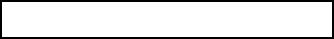 DON’T KNOW / CAN’T ESTIMATE	D    NO RESPONSE	M	IF DON’T KNOW/CAN’T ESTIMATE PERCENTAGE RECEIVING SUBSIDIES ASK D2.b:D2.b.	Would you estimate that more than 50 percent of the infants and toddler at your center receive subsidies to pay for their care?  Your best guess is fine.	Yes, more than 50 percent receive subsidies to pay for care	1	 	No, 50 percent or fewer receive subsidies 	0  	DON’T KNOW	DNO RESPONSE	M 	The next two questions are about how your program retains staff. D3.	How difficult is it for you to hire infant and toddler teachers whom you think of as highly qualified to work in your Early Head Start center?	Very difficult	1	Somewhat difficult	2	Not too difficult	3	Not at all difficult	4NO RESPONSE	M	D4.	How difficult is it for you to retain infant and toddler teachers whom you think of as highly qualified to work in your Early Head Start center?	Very difficult	1	Somewhat difficult	2	Not too difficult	3	Not at all difficult	4NO RESPONSE	M	 D5.	What is the average length of time a teacher stays at your Early Head Start center? Your best estimate is fine.		NUMBER 	Days	1	Months	2	Years	3NO RESPONSE	M	D6.	How many teachers were new to your Early Head Start center as of September 2017?	Please do not include floaters or rovers.		NUMBER NO RESPONSE	M	D7.	How many teachers have left your Early Head Start center since September 2017?	Please do not include floaters or rovers.		NUMBERNO RESPONSE	M	 SECTION E. DEMOGRAPHICSThese last questions are about you.E1.	Are you male or female?	Male	1	Female	2	Other	3NO RESPONSE	M	E2.	Are you of Hispanic, Latino/a, or Spanish origin? You may select one or more. 	No, not of Hispanic, Latina/o, or Spanish origin	1	Yes, Mexican, Mexican American, Chicano/a	2	Yes, Puerto Rican	3	Yes, Cuban	4	Yes, Another Hispanic, Latino/a, or Spanish origin	5NO RESPONSE	M	E3.	What is your race? You may select one or more. 	White	1	Black or African American	2	American Indian or Alaska Native	3	Asian	4	Native Hawaiian or Other Pacific Islander	5NO RESPONSE	M	E4.	What is the highest level of school you have completed?NOTE: 	If you are still in school or no longer in school, please tell us about the last year of schooling you finished.	Less than a high school diploma	1	High school diploma or equivalent	2	Some vocational/technical school, but no diploma	3	Vocational/technical diploma	4	Some college courses, but no degree	5	Associate’s degree	6	Bachelor’s degree	7	Graduate school or professional school, but no degree	8	Master’s degree (M.A., M.S.)	9	Doctorate degree (Ph.D., Ed.D.)	10	Professional degree after bachelor’s degree (Medicine/MD; Dentistry/DDS; law/JD/LLB; etc.)	11NO RESPONSE	M	E5.	Next is a list of credentials, certifications, or degrees that you may have.  If you do not yet have it, but are currently working toward it, please indicate that.  Do you have or are you currently working toward…Select one per rowASK ONLY FOR RESPONDENTS WHO REPORTED HAVING AN ASSOCIATE DEGREE OR HIGHER IN E4 AND DID NOT SAY YES TO HAVING AN ASSOCIATE DEGREE, BACHELOR’S DEGREE, OR GRADUATE DEGREE IN E5E5a	Did your [AA/BA/graduate work] include the study of or a focus on infants/toddler development? YES	1NO	0	NO RESPONSE	ME6.	In total, how many years have you been working in Early Head Start?IF LESS THAN ONE YEAR, CODE ZERO. ROUND TO WHOLE NUMBERS		NUMBER OF YEARSNO RESPONSE	M	E7.	In total, how many years have you been working in Early Head Start in this center?IF LESS THAN ONE YEAR, CODE ZERO. ROUND TO WHOLE NUMBERS		NUMBER OF YEARSNO RESPONSE	M	The next few question ask about your years being a director.  We use the term “director” for simplicity. If you have a different title, such as manager or coordinator, please answer about your time in this position.E8.	In total, how many years have you been the Early Head Start director at this center?IF LESS THAN ONE YEAR, CODE ZERO. ROUND TO WHOLE NUMBERS		NUMBER OF YEARSNO RESPONSE	M	E9. 	Before you became a director, how many years of experience did you have as a teacher or home visitor in any Early Head Start program? 	Please round your response to the nearest whole year.IF LESS THAN ONE YEAR, CODE ZERO. ROUND TO WHOLE NUMBERS		NUMBER OF YEARSNO RESPONSE	ME10.	In total, how many years have you been a director in any early childhood program?  Please include your time as the EHS director at this center. 	Please round your response to the nearest whole year. IF LESS THAN ONE YEAR, CODE ZERO. ROUND TO WHOLE NUMBERS		NUMBER OF YEARSNO RESPONSE	M	Thank you for taking the time to complete this survey. This information will help us better understand the Early Head Start program services and the delivery of services to children and families.An agency may not conduct or sponsor, and a person is not required to respond to, a collection of information unless it displays a currently valid OMB control number. In infant and toddler classroomsNumber of EHS staffa.	Lead teachers b. 	Assistant Teachersc.	Classroom Aidesd.	Classroom volunteersSelect one per rowSelect one per rowYesNoa.	Keep children with the same teacher throughout their enrollment in the center-based option1  □0  □b.	Keep children with the same teacher throughout the program year1  □0  □d.	Keep children with the same teacher until the child reaches a certain age or milestone (for example until 12 months of age or until the child is walking)1  □0  □Select one per rowSelect one per rowSelect one per columnSelect one per columnYesNoMost Important2nd most importanta.	Language or cultural background	1 0 1 1 b.	Family circumstances or specific needs	1 0 2 2 c.	Parent choice or preference	1 0 3 3 d.	Child age, health, or development	1 0 4 4 e.	Results of screening or assessment	1 0 5 5 f.	Family’s existing relationship with home visitor	1 0 6 6 g.	Other (specify)	1 0 7 7 Select one per rowSelect one per rowYesNoa.	Accommodating cultural/language of your population	1 0 b.	Accommodating developmental needs of your population	1 0 c.	Better align with abilities or preferences of teachers.	1 0 d.	Logistical issues (to fit with program schedule, facilities, available materials, for example) 	1 0 YesNoa.	More experienced teachers in your program?	1 0 b.	Education coordinators?	1 0 c.	Consultants hired by your program?	1 0 d.	Coaches on the program or center staff (not consultants)?1 0 e.	The center director or manager?1 0 f.	Other specialists on the program or center staff?1 0 g.	Someone else? Specify1 0 YesNoa.	Provide training on reflective supervision to all supervisors?	1 0 b.	Require supervisors to conduct regular and ongoing individual and group supervision with performance feedback?	1 0 c.	Require supervisors to observe teachers in the classroom regularly?1 0 Rarely occursSometimes occursOften occursVery frequently occursa.	The program director goes out of his/her way to help center staff.1 2 3 4 b.	The program director uses constructive criticism.	1 2 3 4 c.	The program director explains his/her reasons for criticism to center staff.	1 2 3 4 d.	The program director listens to and accepts center staffs’ suggestions.1 2 3 4 e.	The program director looks out for the personal welfare of center staff.1 2 3 4 f.	The program director treats center staff as equals.	1 2 3 4 g.	The program director compliments center staff.1 2 3 4 h.	The program director is easy to understand.	1 2 3 4 i. 	The program director goes out of his/her way to show appreciation to center staff.	1 2 3 4 Yes, have itNo, I don’t have it, but am working toward itNo, don’t have ita.	An Infant/Toddler Child Development Associate (CDA) credential	1 2 0 b.	A Pre-K CDA credential1 2 0 c.	Some other kind of CDA credential1 2 0 d.	A state-awarded certification or license that meets or exceeds CDA requirements, This could be a preschool, infant/toddler, family child care or home-based certification, or license?	1 2 0 e.	An Associate degree in Early Childhood Education or a related field?	1 2 0 f.	A Bachelor’s degree in Early Childhood Education or a related field, or	1 2 0 g.	A Graduate degree in Early Childhood Education or a related field?	1 2 0 h.	An Associate degree in Program Management or Administration1 2 0 i.	A Bachelor’s degree in Program Management or Administration, or1 2 0 j.	A Graduate degree in Program Management or Administration1 2 0 